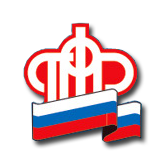 С 1 февраля 2020 года увеличился размер пособия на погребениеС 1 февраля проиндексирован размер пособия на погребение. В 2020 году оно будет выплачиваться в размере 6 124 рубля 86 копеек.Напомним, получить такую выплату могут не только родственники умершего лица, но и другой человек, взявший на себя организацию похорон. Заявление вместе с документами, подтверждающими факт отсутствия работы у умершего пенсионера на день смерти, необходимо подать в Пенсионный фонд РФ по месту его прописки. Кроме этого, при обращении в ПФР при себе заявителю необходимо иметь свидетельство о смерти и личный паспорт. Кроме пособия на погребение членам семьи также при наличии может быть выплачена и сумма пенсии, недополученная пенсионером в связи со смертью. Одновременно с индексацией пособия на погребение 1 февраля произведено и увеличение размеров ежемесячной денежной выплаты (ЕДВ), которую получают федеральные льготники. Параллельно увеличение на 3% коснулось и денежного эквивалента набора социальных услуг. После индексации он составил 1155,06 рубля в месяц.  